Государственная программа Российской Федерации «Развитие судостроения и техники для освоения шельфовых месторождений на 2013-2030 годы»Подпрограмма 1.3 направление «Новый облик»ОКР «МСАТО»«Разработка технического проекта многофункционального судна атомно-технологического обслуживания» Головной исполнитель - ПАО «ЦКБ «Айсберг»Основные полученные практические результаты.Пояснительная записка и ведомость документации технического проекта МСАТО;Эскиз теоретического чертежа;Схема общего расположения;Укрупненная нагрузка масс судна порожнем;Оценка посадки и остойчивости для основных эксплуатационных случаев;Согласованное ФГУП «Атомфлот» «Техническое задание на разработку технического проекта МСАТО»;Отчет о проведении модельных испытаний;Акт об изготовлении модели МСАТО;Расчет трудоемкости и стоимости постройки МСАТО;Укрупненный график проектирования и постройки головного заказа;Технико-экономическое обоснование разработки проекта МСАТО;Отчет о патентных исследованиях;Перечень объектов интеллектуальной собственности, созданных в процессе выполнения работ (представляется в составе отчётной документации);Перечень работ, выполненных за счет внебюджетных средств (представляется в составе отчётной документации);Предложения по внедрению результатов работы и по определению предполагаемого предприятия–изготовителя головных (поставочных) образцов;Документы, подтверждающие положительное заключение Российского морского регистра судоходства (РМРС) (по вопросам, относящимся к его компетенции) и ФГУП «Атомфлот»; Итоговый научно-технический отчет по результатам ОКР;Модель МСАТО в масштабе 1:200;Обоснование технических решений с учетом технологического процесса перегрузки реакторов ФГУП «Атомфлот»;Модель эксплуатации МСАТО;Ведомости заказа изделий;Ведомости норм расхода материалов и кабельной продукции.Тип судна – самоходное многофункциональное судно атомно-технологического обслуживания неограниченного района плавания, включая арктические районы, с дизельной энергетической установкой. Назначение – выполнение полного комплекса работ по перезарядке ядерных реакторов  атомных ледоколов и плавучих сооружений c ядерной энергетической установкой. Основные характеристики:Длина наибольшая, м		158,80Длина по КВЛ, м			149,20Ширина наибольшая, м		26,00Высота борта на миделе, м	10,50Осадка, м:                                     7,50Водоизмещение судна, т             22 661,00Мощность ГЭУ на валах, кВт 	9 200,00Скорость хода, уз.			12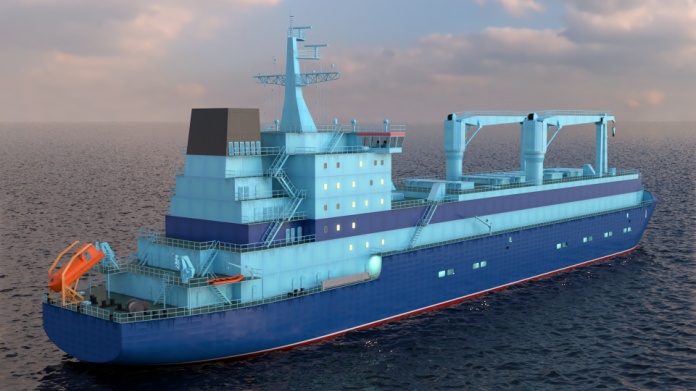 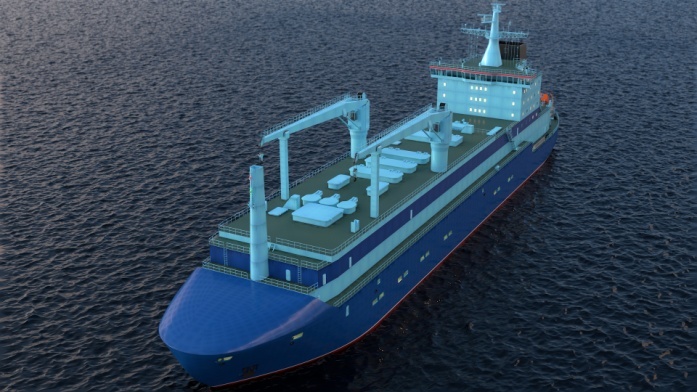 Область применения.МСАТО предназначено для технологического и технического обслуживания реакторных установок атомных ледоколов и плавучих сооружений c ядерной энергетической установкой. Судно обеспечивает проведение следующих основных технологических операций:   выгрузка отработанного ядерного топлива из реакторных установок обслуживаемых судов;   загрузка свежего ядерного топлива в реакторные установки обслуживаемых судов;   прием, хранение, переработка и выдача жидких радиоактивных отходов, образующихся в процессе эксплуатации судовых РУ, а так же в процессе перегрузки ЯТ;   выдержка ОТВС с целью снижения остаточных тепловыделений;   загрузка выдержанных ОТВС в транспортные контейнеры для передачи на переработку;   дезактивация съемного оборудования судовых РУ и перегрузочного оборудования. Сведения о конкурентоспособности и возможности замещения импорта.МСАТО обеспечит эффективную эксплуатацию действующих, строящихся и перспективных атомных ледоколов ФГУП «Атомфлот», что позволит поддержать полномасштабное присутствие России в акватории Северного Ледовитого океана.